.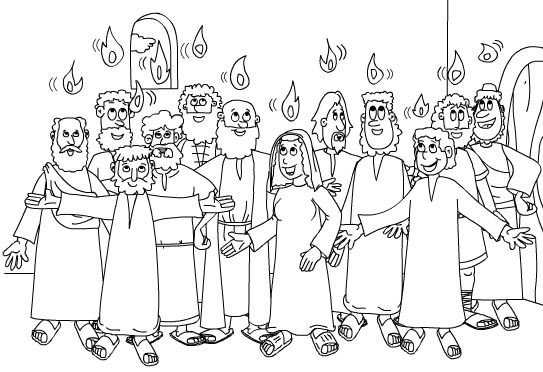 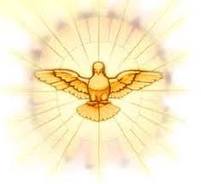 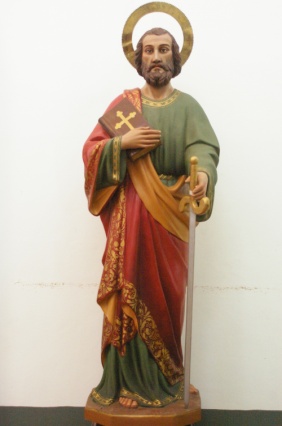       NOMBRE_____________________________________________________________ ______CÉD___________________      EDAD________ FECHA DE NACIMIENTO_______________NACIONALIDAD_______________TELEF__________________BAUTIZADO EN___________________________________PROV___________________DÍA______MES_____AÑO_________LIBRO________FOLIO________ASIENTO________LUGAR DE NACIMIENTO_________________________________________DIRECCIÓN ACTUAL :_____________________________________________________________________________________CORREO ELECTRÓNICO:__________________________________________________________________________________PADRE___________________________________________             CED#___________________TEL______________________MADRE________________________________________________ CED#___________________TEL_____________________ENCARGADO___________________________________________  CED#___________________TEL_____________________PADRINO-MADRINA  _____________________________________ CED# ___________________TEL ____________________NOMBRE DEL CATEQUISTA________________________________GRUPO_________________REQUISITOS DE MATRICULA: ( La presentación de este formulario y sus requisitos hacen oficial la matricula a la Catequesis )REQUISITOS Confirmando ( participante en la catequesis) : FOTOCOPIA DE CÉDULA DE MAYOR, O, MENOR DEL CONFIRMANDO  SEGÚN SEA EL CASO , CONSTANCIA DE BAUTISMO. Ofrenda ¢ 1000JÓVENES: COPIA DEL CERTIFICADO DE PRIMERA COMUNIÓN O CARTA FIRMADA DE LOS PADRES QUE INDIQUEN QUE YA LA REALIZO,  CÉDULAS DE AMBOS PADRES . LOS JÓVENES DEBEN TENER 15 AÑOS CUMPLIDOS O CUMPLIRLOS ANTES DEL SACRAMENTO. REQUISITOS PADRINOS : CÉDULA DEL  PADRINO (A) Y CONSTANCIA DE CONFIRMA DEL PADRINO (A) . CATÓLICO PRACTICANTE DEBEN SER CONFIRMADOSSOLTERO O CASADO POR LA IGLESIA LOS PAPAS NO PUEDEN SER LOS PADRINOS Y UN MENOR DE EDAD TAMPOCO PUEDE SER PADRINO (A)SE RECOMIENDA NO TENER UNA RELACIÓN DE NOVIAZGO ENTRE EL CONFIRMANDO Y EL PADRINO (A) ESTE ESPACIO SOLO LO DEBEN LLENAR LOS ADULTOS EN CATEQUESIS  :Estado Civil :   Matrimonio Sacramental _____  Civil _____ Soltero (a)_____ Unión Libre_____ 